LAMPIRAN GP1(A): FORMAT KERTAS KERJA PERMOHONAN PENUBUHAN PERSATUANDOKUMEN YANG DIPERLUKAN:Borang Permohonan Penubuhan Persatuan;Lampiran A – Borang Perakuan dan Kelulusan; danKertas Kerja Permohonan Penubuhan Persatuan.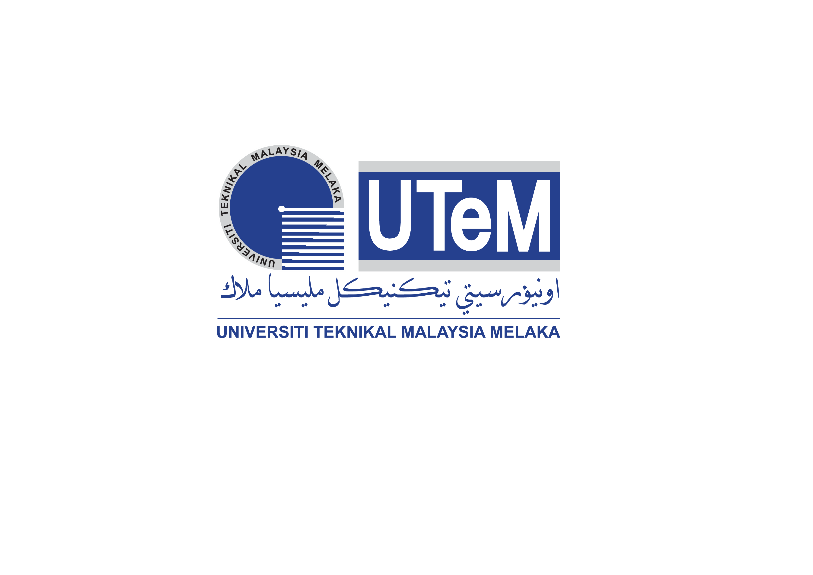 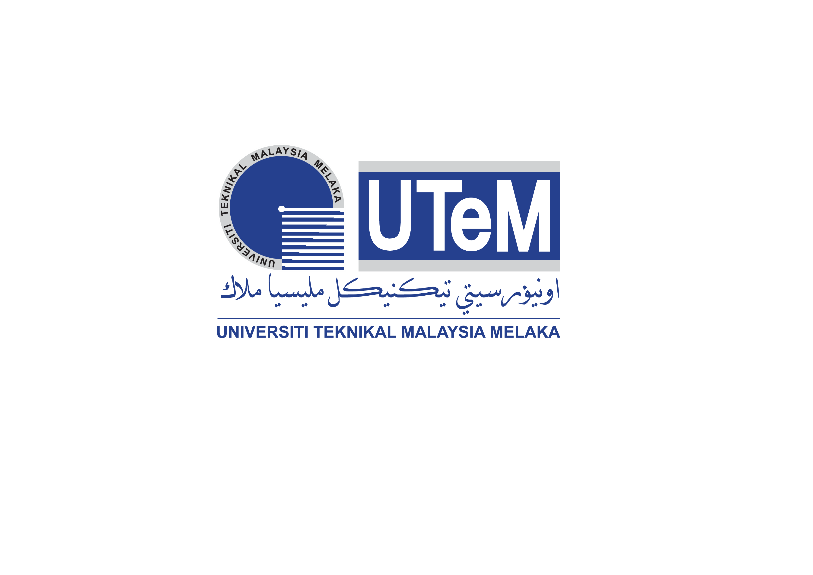 No. Rujukan:                          Tarikh:YBrs. Profesor Ts. Dr. Massila binti Kamalrudin Naib Canselor	Melalui dan sokongan,YBhg. Prof. Madya Datuk Dr. Sabri bin Mohamad SharifTimbalan Naib Canselor (Hal Ehwal Pelajar & Alumni)YBrs. Profesor,PERMOHONAN PENUBUHAN *NAMA PERSATUAN*Dengan hormatnya perkara di atas adalah dirujuk.Sepertimana yang diperuntukan di bawah Akta Universiti dan Kolej Universiti 1971, maka kami dengan ini ingin mengemukakan permohonan untuk menubuhkan Persatuan kami seperti maklumat di bawah untuk kelulusan YBrs. Prof.Dilampirkan bersama-sama ini, satu (1) salinan:Disediakan oleh :						Disahkan oleh :  ..............................................				................................................(NAMA PENUH)						(NAMA PENUH)Jawatan :...................................				Jawatan : .....................................Tarikh :......................................    			Tarikh : ........................................No. H/P :....................................				No. H/P :....................................Emel : ......................................				Emel : ......................................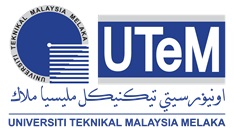 Nota : Merujuk kepada Surat Pekeliling Pentadbiran Bil. 3 Tahun 2014KERTAS KERJA PERMOHONAN PENUBUHAN PERSATUAN *NAMA PERSATUAN*TUJUANKertas Kerja ini disediakan bertujuan untuk memohon pertimbangan dan kelulusan daripada Naib Canselor untuk menubuhkan *nama Persatuan* sebagai salah satu persatuan berdaftar dengan Pejabat Timbalan Naib Canselor (Hal Ehwal Pelajar dan Alumni).MAKLUMAT PENUBUHAN PERSATUANKami pelajar-pelajar Universiti Teknikal Malaysia Melaka (UTeM) yang tersebut di bawah ini memohon untuk menubuhkan persatuan di bawah Seksyen 58(1) Perlembagaan UTeM.Butir-butir berkenaan cadangan penubuhan *nama Persatuan* adalah seperti berikut:Nama Persatuan:*nama Persatuan*Tujuan Persatuan:*senaraikan tujuan seperti dalam Perlembagaan*a. b.Anggaran pelajar menjadi ahli:*jumlah pelajar yang dijangka menjadi ahli*Bilangan pelajar yang menjadi ahli (sedia ada):*jumlah pelajar yang telah menjadi ahli*Alamat surat menyurat:Pejabat Timbalan Naib Canselor (Hal Ehwal Pelajar dan Alumni)Hang Tuah Jaya,76100 Durian Tunggal,Melaka.PERLEMBAGAAN PERSATUANRujuk Lampiran 1LOGO & PENGERTIANRujuk Lampiran 2SENARAI AHLI JAWATANKUASA (PENAJA)Rujuk Lampiran 3SENARAI AHLI BERDAFTARRujuk Lampiran 4PERANCANGAN AKTIVITI (SATU SESI AKADEMIK)Rujuk Lampiran 5Lampiran 1UNIVERSITI TEKNIKAL MALAYSIA MELAKAPEJABAT TIMBALAN NAIB CANSELOR (HAL EHWAL PELAJAR DAN ALUMNI)PERLEMBAGAAN *NAMA PERSATUAN*FASAL 1:	NAMA, ALAMAT, LOGO DAN MOTOPersatuan ini adalah  :Nama dan nama ringkas *nama dan nama ringkas Persatuan*Alamat Pejabat Timbalan Naib Canselor (Hal Ehwal Pelajar dan Alumni)Hang Tuah Jaya,76100 Durian Tunggal,Melaka.Logo dan PengertianRujuk Lampiran 2Moto*moto Persatuan*FASAL 2:	TUJUAN DAN AKTIVITI PERSATUAN Tujuan dan aktiviti Persatuan:Dimensi TUAH utama adalah .........................(nyatakan satu (1) yang utama daripada lapan (8) Dimensi TUAH)	Tujuan:(nyatakan tujuan utama persatuan ditubuhkan dan pastikan tidak bertindih dengan tujuan persatuan sedia ada)	Sebagai sebuah medium kolaborasi antara komuniti pelajar dengan…..Membina rangkaian sosial bersama pelajar…..Menjadi medium interaksi……Menerapkan dan memperkukuh…..Menyebar maklumat dan penerangan berkaitan persatuan….Menjalankan aktiviti seperti: (nyatakan skop aktiviti-aktiviti yang bakal dijalankan)Lawatan....Bengkel/Kursus....Persidangan.....Pertandingan.......Aktiviti Lasak/Rekreasi .....Aktiviti Riadah.......FASAL 3:	KEAHLIAN Keahlian Persatuan:Pelajar boleh menjadi ahli persatuan mengikut ciri-ciri berikut :Pelajar yang telah berdaftar dan sedang mengikuti pengajian di UTeM.Kelayakan-kelayakan yang dicadangkan bagi ahli-ahli hendaklah adil, munasabah, berkaitan dengan tujuan atau kepentingan yang dicadangkannya dan tidak mengecualikan mana-mana kategori pelajar yang berkaitan dengan tujuan atau kepentingan tersebut atau memasukkan mereka yang tidak berkaitan dengannya.Cara menjadi ahli adalah:Mengisi borang permohonan keahlian Persatuan ................ yang disediakan.FASAL 4:	HAK DAN TANGGUNGJAWAB AHLI Hak ahli:Ahli berhak  :Mencadang, menyokong dan memberi pandangan dalam hal-hal yang berkaitan dengan kebaikan ahli dan kecemerlangan Persatuan;Mengundi dalam semua Mesyuarat Agung Persatuan;Bertanding untuk dipilih bagi memegang jawatan Jawatankuasa Tertinggi Persatuan tertakluk kepada syarat yang berikut:Tiada seseorang pelajar yang keputusan perbicaraan tatatertib terhadapnya masih ditunggu atau yang telah didapati bersalah atas suatu kesalahan tatatertib, boleh dipilih atau terus lagi menjadi seorang ahli persatuan;ia bukan merupakan pelajar tahun akhir pengajian;Tidak menjalani latihan praktikal selama tempoh ia memegang jawatan;Pencapaian akademik hendaklah memuaskan, melainkan dibenarkan secara bertulis oleh TNC(HEPA);Seseorang pelajar yang belum lagi masuk peperiksaan yang pertama di Universiti bagi kursus pengajiannya atau yang telah gagal atau yang tidak masuk peperiksaan yang baharu lalu yang diadakan oleh Universiti bagi kursus pengajian itu sebelum sahaja sesuatu pemilihan atau pemilihan-pemilihan yang dicadangkan bagi persatuan atau oleh persatuan atau oleh Jawatankuasa dalam persatuan adalah hilang kelayakan daripada dipilih dalam pemilihan atau pemilih-pemilih itu;Ahli tidak memegang apa-apa jawatan dalam mana-mana Persatuan untuk tempoh pemilihan tersebut;Meminta secara bertulis untuk melihat rekod-rekod dan akaun-akaun Persatuan dengan syarat memberitahu secara bertulis satu minggu terlebih dahulu kepada Setiausaha Agung;Tertakluk kepada perkara 7.4 memohon untuk mengadakan Mesyuarat Agung Luar Biasa; Tertakluk kepada perkara 10.3 memohon kepada TNC(HEPA) untuk menggantung/membubar mana-mana ahli Jawatankuasa Tertinggi/persatuan.Tangungjawab ahli :Menghormati dan patuh kepada Perlembagaan Persatuan;Patuh kepada segala keputusan yang diambil dalam semua mesyuarat Persatuan, melainkan jika ahli itu telah berhenti dari persatuan terlebih dahulu;Melaksanakan semua tugas-tugas yang diamanahkan oleh Persatuan kepadanya;Memberitahu secara bertulis kepada Setiausaha Agung jika ahli hendak menamatkan keahliannya. FASAL 5:	 KEWANGANPersatuan tidak dibenarkan menyenggara apa-apa kumpulan wang atau membuat aktiviti memungut derma, hadiah, sumbangan atau tajaan di dalam mahu pun di luar kampus tanpa terlebih dahulu mendapatkan kelulusan daripada Naib Canselor. Bagi melaksanakan sesuatu aktiviti, Persatuan akan membuat permohonan peruntukan untuk pertimbangan Mesyuarat Jawatankuasa Hal Ehwal Pelajar dan Alumni (JHEPA) dan menguruskan kewangan Persatuan mengikut tatacara yang ditetapkan oleh Universiti. FASAL 6:	JAWATANKUASA TERTINGGI Jawatankuasa Tertingi Persatuan:Jawatankuasa Tertinggi hendaklah terdiri daripada :PengerusiNaib pengerusiSetiausaha Bendahari atau;PresidenNaib Presiden SetiausahaBendahari dan lain-lain jawatan yang disebut seperti yang dibenarkan secara bertulis oleh Naib Canselor. Peranan Jawatankuasa adalah seperti berikut:Pengerusi/PresidenMengurus Persatuan mengikut Perlembagaan Persatuan atau melaksanakan keputusan Mesyuarat Jawatankuasa Kerja atau Mesyuarat Agung;Mempengerusi Mesyuarat Jawatankuasa Persatuan;Merancang, melaksana dan menyelia aktiviti Persatuan; danMenjalankan tugas mengikut peruntukan Perlembagaan Persatuan.Naib Pengerusi/Naib PresidenMembantu Pengerusi mengurus dan mentadbir Persatuan;Menjadi pengerusi mesyuarat atau menjalankan tugas pengerusi apabila tiada pengerusi; danMenjalankan tugas mengikut ketetapan Perlembagaan Persatuan.SetiausahaMenyimpan dan mengurus pendaftaran ahli Persatuan;Urusan surat-menyurat dengan pihak luar, pentadbir institusi pendidikan atau ahli Persatuan;Menjemput dan mengedarkan surat panggilan mesyuarat;Bekerjasama dengan pengerusi untuk mentadbir dan menguruskan Persatuan;Merekod kegiatan gerak kerja Persatuan; danMenjalankan tugas mengikut ketetapan Perlembagaan Persatuan.BendahariMenyimpan rekod dan stok harta Persatuan;Merekod kenyataan pembayaran yuran Persatuan;Mengurus dan mentadbir pembelian dan kewangan Persatuan;Menyimpan dan menyiapkan penyata kira-kira Persatuan; danMenjalankan tugas mengikut ketetapan Perlembagaan Persatuan.Ketua BiroMengetuai satu kumpulan kecil ahli bagi melaksanakan sesuatu tugas yang ditetapkan mengikut biro;Menjalankan tugas mengikut ketetapan Perlembagaan Persatuan; danMembantu Pengerusi/Presiden dan setiausaha melaksanakan tugas yang telah ditetapkan mengikut Perlembagaan Persatuan.FASAL 7:	MESYUARAT AGUNG TAHUNANMesyuarat Agung Tahunan Persatuan:Panggilan Mesyuarat Agung Tahunan Persatuan:Mesyuarat Agung Tahunan Persatuan hendaklah diadakan sekurang-kurangnya 30 hari sebelum tempoh pelantikan Jawatankuasa sedia ada tamat (sebelum semester II Sesi Akademik berakhir);Tarikh, masa dan tempat mesyuarat agung tahunan hendaklah ditetapkan oleh Jawatankuasa;Suatu notis awal mengenai Mesyuarat Agung Tahunan yang menyatakan tarikh, masa dan tempat mesyuarat hendaklah dihantar oleh Setiausaha kepada semua ahli tidak lewat dari 14 hari sebelum tarikh mesyuarat;Notis Mesyuarat dan Korum:Notis Pemberitahuan bagi Mesyuarat Agung Tahunan hendaklah ditampal di papan-papan kenyataan Universiti beserta dengan agendanya sekali sekurang-kurangnya 14 hari sebelum mesyuarat diadakan. Salinan notis ini hendaklah juga dikemukakan kepada Bahagian Pembangunan Pelajar, Pejabat TNC(HEPA);  Korum bagi Mesyuarat Agung Tahunan ialah satu perempat (1/4) daripada jumlah ahli dengan syarat jika jumlah itu tidak tercapai, maka dengan kebenaran khas dari TNC(HEPA), mesyuarat boleh dijalankan dengan tidak kurang dari 10 ahli hadir. Jika kehendak para 7.2(b) pun tidak dapat dicapai selepas menunggu setengah jam, mesyuarat hendaklah ditangguhkan ke suatu tarikh yang ditetapkan oeh Jawatankuasa Tertinggi dan pada kali ini mesyuarat boleh dijalankan tanpa korum tetapi mesyuarat tidak boleh membuat keputusan mengenai pindaan peraturan dan perkara-perkara yang berhubung dengan hak ahli-ahli. Agenda Mesyuarat Agung Tahunan:Agenda Mesyuarat Agung Tahunan hendaklah mengandungi: Ucapan Pengerusi/Presiden Persatuan sedia ada;Ucapan dari tetamu jemputan (jika ada);Pembentangan untuk pengesahan: Laporan Tahunan;   Minit Mesyuarat Agung yang lepas; danPenyata kewangan Persatuan.Pemilihan Jawatankuasa Tertinggi Persatuan baharu;Ucapan ringkas dari Pengerusi/Presiden Persatuan baharu;Mesyuarat Agung Luar Biasa:Mesyuarat Agung Luar biasa hendaklah diadakan apabila ada permintaan dari 10 atau lebih ahli-ahli Persatuan yang menandatangani surat rasmi memohon supaya mesyuarat itu diadakan dengan syarat ianya diluluskan kepada TNC(HEPA);Mesyuarat Agung Luar biasa juga boleh diadakan atas kehendak Jawatankuasa Tertinggi dengan syarat ianya diluluskan terlebih dahulu oleh TNC(HEPA);Notis mesyuarat dan agendanya hendaklah ditampal di papan kenyataan tiga (3) hari sebelum mesyuarat ini.  Korum bagi Mesyuarat Agung Luar biasa hendaklah tidak kurang 1/2 daripada jumlah ahli. Keputusan Mesyuarat Agung hendaklah diambil mengikut undi (sulit atau tidak sulit) terbanyak dengan tidak kurang daripada dua pertiga (2/3) daripada ahli-ahli yang hadir dan mengundi.Minit Mesyuarat Agung Tahunan perlu dikemukakan kepada Bahagian Pembangunan Pelajar, Pejabat TNC(HEPA) selewatnya 14 hari selepas mesyuarat diadakan.FASAL 8:	PERUBAHAN DAN PINDAAN PERLEMBAGAANSebarang perubahan dan pindaan terhadap perlembagaan:Cadangan pindaan terhadap perlembagaan ini hanya  boleh dibuat di dalam Mesyuarat Agung Tahunan sahaja dengan syarat butir-butir pindaan itu dikemukakan kepada ahli-ahli Persatuan sekurang-kurangnya 10 hari sebelum mesyuarat dan cadangan pindaan itu adalah sah diterima untuk dikemukakan kepada Naib Canselor sekiranya 2/3 daripada ahli yang hadir dan mengundi bersetuju.Setiausaha hendaklah mengemukakan mengenai cadangan pindaan kepada Naib Canselor untuk dipertimbangkan.Cadangan pindaan kepada perlembagaan hanya berkuatkuasa setelah ianya diluluskan oleh Naib Canselor.FASAL 9:	TAFSIRAN PERLEMBAGAANJika sekiranya berlaku pertelingkahan mengenai perkara-perkara dalam perlembagaan ini maka tafsiran yang diterima ialah tafsiran yang diputuskan oleh Naib Canselor setelah Jawatankuasa Tertinggi berunding dengan Naib Canselor.FASAL 10:	PENGGANTUNGAN/PEMBUBARANNaib Canselor berhak menggantung atau membubarkan Persatuan:Apabila mana-mana ahli Jawatankuasa Tertinggi Persatuan menjalankan urusan secara yang difikirkan oleh Naib Canselor sebagai boleh merosak atau memudaratkan kesentosaan Universiti atau melanggar mana-mana peraturan-peraturan yang dibuat dibawahnya, maka Naib Canselor boleh menggantung atau membubarkan ahli Jawatankuasa Tertinggi atau menggantung atau membubar mana-mana Persatuan.Jika didapati bahawa:melakukan apa-apa perbuatan yang bersalahan dengan Perlembagaan UTeM, Perlembagaan Persatuan atau mana-mana undang-undang yang berkuatkuasa;gagal membuat perancangan aktiviti tahunan atau tidak melaksanakan sebarang aktiviti selama tempoh tiga (3) Sesi Akademik berturut-turut;permohonan pembubaran dari Pegawai Pejabat TNC(HEPA) beserta apa-apa dokumen sokongan atas sebab-sebab yang munasabah; ataupermohonan pembubaran berdasarkan peruntukan di dalam Perlembagaan Persatuan.Naib Canselor boleh membubarkan Persatuan sama dengan serta merta atau mulai dari suatu tarikh yang ditentukan oleh Universiti dan Persatuan hendaklah terbubar dengan sewajarnya. Tidak kurang daripada satu pertiga (1/3) daripada bilangan ahli Persatuan, boleh memberitahu TNC(HEPA) secara bertulis dengan satu salinan pemberitahuan itu kepada Setiausaha Agung bahawa mereka berkehendakkan mana-mana ahli Jawatankuasa Tertinggi digugurkan daripada jawatan atau persatuan dibubarkan. Apabila diterima pemberitahuan di bawah perkara 10.3, TNC(HEPA) boleh selepas menjalankan penyiasatan yang difikirkan perlu, boleh memanggil suatu Mesyuarat Agung Luar Biasa dengan memberi notis tidak kurang daripada tiga (3) hari kepada ahli-ahlinya; samada mana-mana Persatuan dibubarkan atau mana-mana ahli Jawatankuasa Tertinggi digugurkan dari jawatan. Jika diputuskan di dalam Mesyuarat Agung Luar Biasa tersebut supaya mana-mana ahli Jawatankuasa Tertinggi digugurkan, ahli Jawatankuasa Tertinggi baru dipilih serta merta dalam Mesyuarat Agung Luar biasa.Jika diputuskan dalam Mesyuarat Agung Luar biasa tersebut supaya Persatuan dibubarkan maka Persatuan tersebut terbubar dengan sewajarnya.TNC(HEPA) atau wakilnya hendaklah hadir di dalam Mesyuarat Agung Luar Biasa yang dipanggil olehnya di bawah perkara 10.3 (a) dan mengawasi Mesyuarat tersebut.FASAL 11:	UNDANG-UNDANG Persatuan hendaklah menurut dan mematuhi dengan sewajarnya peruntukan-peruntukan Akta Universiti dan Kolej Universiti 1971 termasuklah apa-apa pindaan dan apa-apa perundangan subsidiari di bawahnya, Perlembagaan Universiti Teknikal Malaysia Melaka, Peraturan Kewangan dan Perakaunan Universiti dan semua petunjuk, arahan atau kehendak yang sah yang diberi atau dibuat oleh Universiti, atau oleh mana-mana pihak berkuasa Universiti atau oleh mana-mana pegawai atau pekerja Universiti, yang diberikuasa untuk memberi atau membuat petunjuk arahan atau kehendak tersebut.Lampiran 2LOGO DAN PENGERTIAN*NAMA PERSATUAN*LOGO PERSATUANPENGERTIAN LOGO PERSATUANLampiran 3SENARAI AHLI JAWATANKUASA (PENAJA)*NAMA PERSATUAN*Presiden	   	 	: 	No Matrik			: 	No. Telefon			:Naib Presiden	   	: 	No Matrik			: 	No. Telefon			:Setiausaha		   	: 	No Matrik			: 	No. Telefon			:Bendahari		   	: 	No Matrik			: 	No. Telefon			:Lampiran 4SENARAI AHLI BERDAFTAR *NAMA PERSATUAN*(sekurang-kurangnya 10 orang pelajar (dan ditandatangani))Lampiran 5PERANCANGAN AKTIVITI *NAMA PERSATUAN*(sekurang-kurangnya SATU (1) Sesi Akademik)Nama Persatuan:Dimensi Persatuan:(Pilih Satu)AKADEMIK & KERJAYAPENGURUSAN & KEPIMPINANTEKNIKAL & INOVASISUKARELAWANSUKAN & REKREASIETIKA & KEROHANIANBUDAYA & IDENTITI NASIONALKEUSAHAWANANTujuan Persatuan:Alamat Persatuan:PerkaraTandakan ( / )Lampiran A – Borang Perakuan dan KelulusanKertas Kerja Permohonan PenubuhanMaklumat Penubuhan PersatuanLampiran 1 - Perlembagaan PersatuanLampiran 2 – Logo & PengertianLampiran 3 – Senarai Ahli Jawatankuasa Penaja (bebas daripada sebarang kes tatatertib)Lampiran 4 – Senarai Ahli sekurang-kurangnya 10 orang pelajar ( dan ditandatangani) Lampiran 5 – Perancangan Aktiviti Persatuan sekurang-kurangnya satu sesi akademikPerkaraImplikasi KewanganPerakuanKelulusanTandakan(√)1) Majlis Rasmi UniversitiSebarang jumlah-Naib Canselor2) Program yang melibatkan protokol (VVIP)Sebarang jumlah-Naib Canselor3) Program staf & pelajar berunsur akademik> RM20,000TNC (A&A)Naib Canselor3) Program staf & pelajar berunsur akademik≤ RM20,000Ketua PTjTNC (A&A)4) Program pelajar berunsur sahsiah Peringkat Fakulti        > RM20,000Ketua PTjNaib Canselor4) Program pelajar berunsur sahsiahPeringkat HEPA> RM20,000TNC HEPANaib Canselor√4) Program pelajar berunsur sahsiahPeringkat PPS> RM20,000Dekan PPSNaib Canselor4) Program pelajar berunsur sahsiah≤ RM20,000(Fakulti/HEPA/PPS)-Ketua PTJ5) Program berunsur penyelidikan dan perundingan> RM20,000TNC (P&I)Naib Canselor5) Program berunsur penyelidikan dan perundingan≤ RM20,000Ketua PTjTNC (P&I)6) Program yang berunsur pentadbiran> RM20,000Ketua PTjNaib Canselor6) Program yang berunsur pentadbiran≤ RM20,000-Ketua PTjTARIKH SURATTarikh ikut suratTarikh ikut suratTarikh ikut suratTarikh ikut suratTarikh ikut suratNO. RUJUKAN(No. Fail Persatuan) ikut surat (No. Fail Persatuan) ikut surat (No. Fail Persatuan) ikut surat (No. Fail Persatuan) ikut surat (No. Fail Persatuan) ikut surat TAJUKPERMOHONAN PENUBUHAN *NAMA PERSATUAN*PERMOHONAN PENUBUHAN *NAMA PERSATUAN*PERMOHONAN PENUBUHAN *NAMA PERSATUAN*PERMOHONAN PENUBUHAN *NAMA PERSATUAN*PERMOHONAN PENUBUHAN *NAMA PERSATUAN*IMPLIKASI KEWANGAN (jika ada)PERUNTUKAN HEPA : TIADATERMASUK PERMOHONANTERMASUK PERMOHONANTERMASUK PERMOHONANTERMASUK PERMOHONANIMPLIKASI KEWANGAN (jika ada)PERUNTUKAN HEPA : TIADABAJU / T-SHIRT-LOKASIPerakuan :               Sokong              Tidak sokong……………………………………………….TANDATANGAN & COPTARIKH : ULASAN : …………………………………………………………………………………………………………………………………………………………………………………………………………………………………………………………………………………………………………………………………………………………………………………………………………………………………………Kelulusan :               Lulus              Tidak lulus………………………………………………….TANDATANGAN & COPTARIKH : ULASAN : ………………………………………………………………………………………………………………………………………………………………………………………………………………………………………………………………………………………………………………………………………………………………………………………………………………………………BilNama PenuhNo. MatrikNo. K/PJantinaFakultiTahun KursusT/TanganNo. Tel1.2.3.4.5.6.7.8.9.10.Bil.Nama AktivitiObjektif AktivitiTempatTarikh CadanganSasaran PelajarImplikasi Kewangan (RM)Dimensi TUAH1.2.3.4.5.6.7.8.9.10.